PROGRAMACIÓN CURSO EXTENSIÓN UNIVERSITARIA O ACTIVIDAD CULTURALTÍTULO DEL CURSO  : 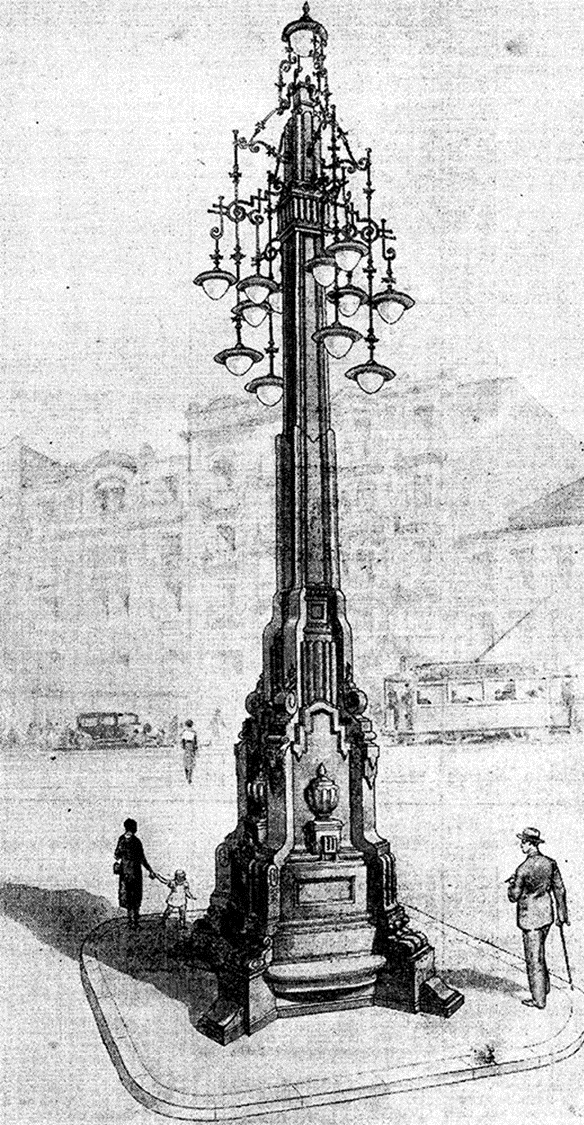  " Vigo Historia y Patrimonio parte II.La expansión hacia una nueva arquitectura una nueva ciudad, el Vigo señorial ".  LUGAR DE CELEBRACIÓN Centro Asociado de la UNED en Vigo. aula.vigo@pontevedra.uned.esFECHAS REALIZACIÓN Del 16 de febrero al 8 de junio. Día miércoles. Horario de 17:00 h a 19:00 h.DURACIÓN 30 horas.INTRODUCCIÓN Este curso , tienen como objetivo aproximar a sus participantes al conocimiento de la historia y arte de la ciudad de Vigo.En esta ocasión nos centraremos en la expasión  y crecimiento de la ciudad tras el derrumbe de su recinto amurallado. Estudiaremos el Vigo señorial sus principales edificios y arquitectos una nueva arquitectura para  una nueva ciudad. Nos adentraremos en descubrir quiénes fueron los principales mecenas que a finales del siglo XIX y principios del XX contribuyeron de forma decisiva al desenvolvimiento industrial y cultural de Vigo. El alumno y alumna podrán aprender al mismo tiempo  que enriquecer el curso con sus propias vivencias u opiniones sobre la ciudad de Vigo.DIRIGIDO A Todas aquellas personas que sientan interés por la cultura y el arte.OBJETIVOS Aportar a los alumnos los conocimientos necesarios para analizar, interpretar y valorar el patrimonio histórico y artístico de la ciudad.Motivar el conocimiento, la sensibilidad y la creatividad.Valorar la historia y arte de la ciudad como un legado que ha de transmitirse a generaciones futuras.Contribuir a la formación del gusto personal, a la capacidad del disfrute del arte y a desarrollar un gusto crítico. Poner   en valor nuestra historia más próxima, contribuyendo a su difusión y proyección.PROGRAMACIÓN DE CONTENIDOS POR DÍAS Y HORAS:Miércoles de  17:00 h a  19:00 h.  Sesión 1 : Presentación del curso, contenidos  y propuestas de los diferenres  recorridos culturales por la ciudad de Vigo.  Sesión 2  : La Historia del Barrio Alto y sus moradores. EL  Pazo de Don Diego Arias de Taboada. La fortaleza de San Sebastián. La Panificadora  arquitectura e historia. Leyendas y anécdotas del barrio alto.  Sesión  3 :  Visita guiada por el  Barrio Alto de  la ciudad; Fortaleza de San Sebastián y Panificadora. El Paseo  de Alfonso XII. Sesión 4 : EL Vigo de finales del S. XIX y comienzos del S. XX una nueva burguesía los nuevos impulsores de la arquitectura. Los mecenas de la ciudad y relación de los edificios históricos de la ciudad.  Sesión  5: Primer recorrido  por las principales calles  de la ciudad de Vigo, descripción y localización  de aquellos edificios  más representativos de las  diferentres corrientes arquitectónicas.   Sesión 6 :  Principales edificios de la Red Museística de Vigo:  Pinacoteca Francisco Fernández del Riego, Casa Galega da Cultura, Casa das Artes , Museo Quiñones de León y el museo M.A.R.C.O.  Sesión 7 : Visita al Museo Quiñones de León, visita a la Pinacoteca Francisco Fernandez del Riego o Museo M.A.R.C.O. Selección en función  de la disponibilidad por  parte del centro museístico. Sesión  8 :  Arquitectura eclecticista inicial del  1860  al 1880. Eclecticismo pleno  del 1880 al 1910, la influencia de la arquitectura francesa ; dos arquitectos destacables: Jenaro de La Fuente  y Michel Pacewicz. Sesión  9 : Visita a  la Casa Galega da Cultura, sala de exposiciones del Museo Francisco Fernandez del Riego y fondos documentales. Sesión 10: El edificio Rubira una obra excepconal. La  Escuela de Artes y Oficios  obra de  Michel Pacewicz.Sesion 11 : Visita a la Escuela de Artes y Oficios. Aulas de trabajo.Sesión 12: Historicismo Neomedieval  del 1890 al 1920. Introducción a la arquitectura modernista y  arquitectura academicista. Antonio Palacios su  proyecto urbanístico y el Teatro García Barbón.Sesión 13:  Arquitectura racionalista principales arquitectos y obras. La obra de Francisco Castro Represas. El Naútico de Vigo.Sesión 14: Segúndo recorrido  por las principales avenidas de la ciudad, decripción y localización  de aquellos edificios  más representativos de las corrientes arquitectónicas. Sesión 15 : Valoración final del curso, y exposición del material gráfico recogido durante el curso.SISTEMA DE EVALUACIÓN PREVISTO (SI LO HUBIERE) Para recibir el certificado de aprovechamiento es necesario asistir al 80% de las horas lectivasACTIVIDADES COMPLEMENTARIAS (SI LAS HUBIERE) : Visitas culturales por la ciudad. PROFESORADO PARTICIPANTE: Imprescindible adjuntar CV de cada uno de los participantesNombre y apellidos:  Purificación Pérez González DNI: 36089847HTeléfono: 698130583Correo electrónico : purperez@pontevedra.uned.esCategoría profesional:  Licenciada en Gegrafía e Historia , especialidad Arte  Moderno e Contemporáneo. Máster Universitario en formación del profesorado.Universidad/Centro/Institución: Universidad de Santiago de CompostelaTítulo de la ponencia/clase/taller: " Vigo Historia y Patrimonio parte II , la expansión hacia una nueva arquitectura una nueva ciudad, el Vigo señorial ". 